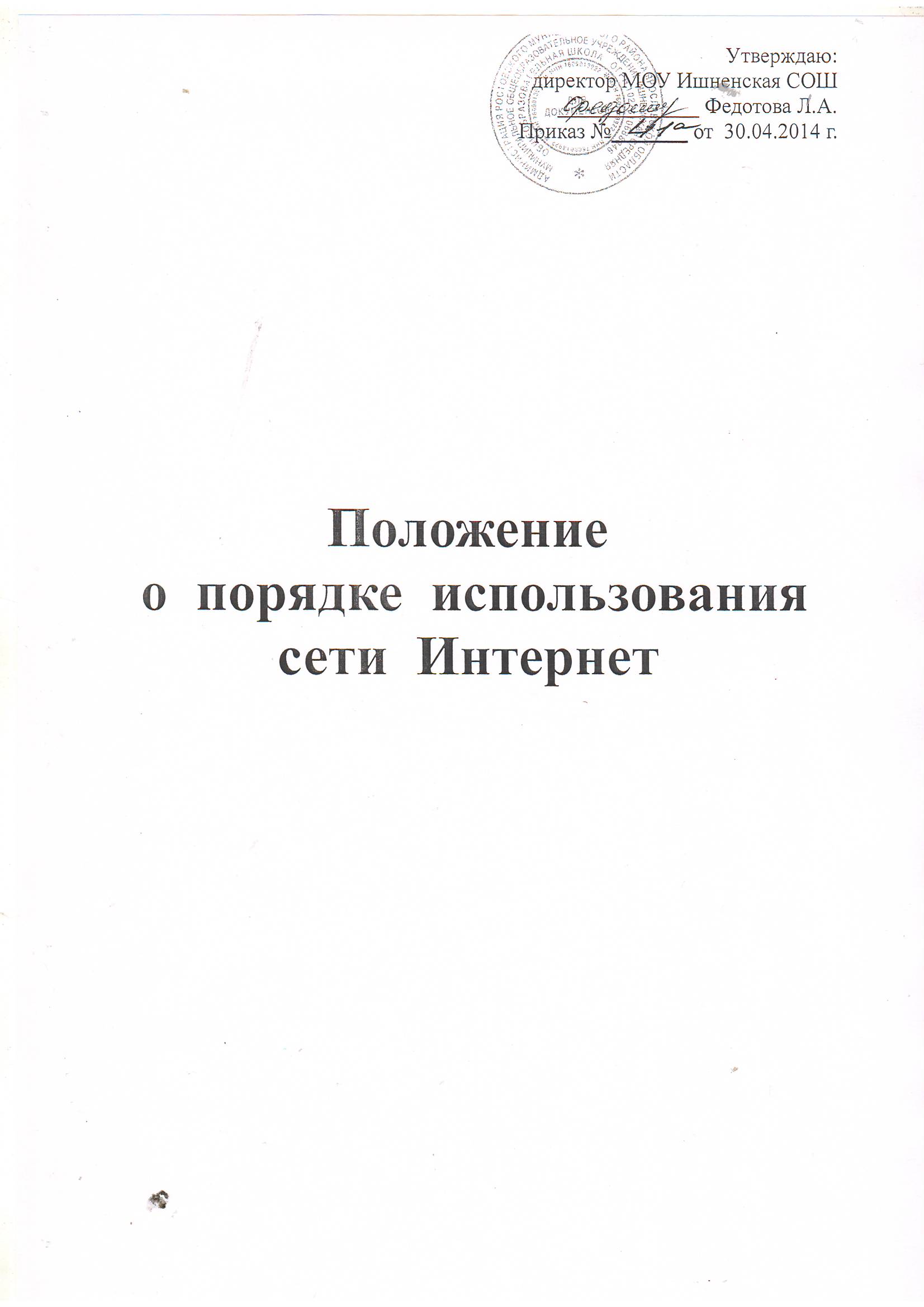 1.  Общие положения1.1. Настоящее Положение регулирует условия и порядок использования сети Интернет в Муниципальном  общеобразовательном учреждении Ишненской  средней общеобразовательной  школе  (далее – Учреждение) учащимися, педагогами и сотрудниками Учреждения.1.2. Использование сети Интернет в Учреждении  подчинено следующим принципам:- соответствия целям деятельности Учреждения;- уважения закона, авторских и смежных прав, а также иных прав, чести и достоинства других граждан и пользователей Интернета;- способствования гармоничному формированию и развитию личности учащихся;- приобретения новых навыков и знаний учащихся;- расширения применяемого спектра учебных и наглядных пособий;- социализации личности, введения в информационное общество учащихся.2.  Организация и политика использования сети Интернет в Учреждении:2.1. Использование сети Интернет в Учреждении возможно при условии соблюдения правил, установленных настоящим Положением. 2.2. Ответственного за обеспечение эффективного и безопасного доступа к сети Интернет в Учреждении,  а также за внедрение соответствующих технических, правовых и др. механизмов назначает директор Учреждения.2.3. Непосредственное определение политики доступа в Интернет осуществляет Педагогический совет Учреждения. Педагогический совет Учреждения:- принимает решение о разрешении/блокировании доступа к определенным ресурсам и (или) категориям ресурсов сети Интернет, содержащим информацию, не совместимую с задачами образовательного процесса с учетом социокультурных особенностей региона;- определяет характер и объем информации, публикуемой на Интернет-ресурсах Учреждения;- дает директору Учреждения   рекомендации о назначении и освобождении от исполнения своих функций лиц, ответственных за непосредственный контроль безопасности работы в сети Интернет и соответствия ее целям и задачам образовательного процесса.2.4. Во время занятий контроль за использованием учащимися сети Интернет в соответствии с настоящим Положением осуществляет педагог, ведущий занятие.Педагог:- наблюдает за использованием компьютера и сети Интернет учащимися;- запрещает дальнейшую работу учащегося в сети Интернет в случае нарушения учащимся настоящего Положения и иных нормативных документов, регламентирующих использование сети Интернет в Учреждении;
- принимает предусмотренные настоящим Положением и иными нормативными документами меры для пресечения дальнейших попыток доступа к ресурсу/группе ресурсов, не совместимых с задачами образования;-  обеспечивает  работу  средств  контентной  фильтрации  в  целях  ограничения  доступа  к  информационным  ресурсам,  не  совместимым  с  задачами  образования.
Во время использования сети Интернет для свободной работы контроль за использованием сети Интернет осуществляет уполномоченное лицо, назначенное  приказом  директора  Учреждения. 
Уполномоченное лицо:
- определяет время и место для свободной работы в сети Интернет учащихся, педагогов и сотрудников Учреждения с учетом использования соответствующих технических мощностей Учреждения в образовательном процессе, а также длительность сеанса работы одного человека;
- наблюдает за использованием компьютера и сети Интернет учащимися;
- запрещает дальнейшую работу учащегося в сети Интернет в случае нарушения учащимся настоящего Положения и иных нормативных документов, регламентирующих использование сети Интернет в Учреждении;
- не допускает учащегося к работе в Интернете в предусмотренных настоящим Положением случаях;
- принимает предусмотренные настоящим Положением и иными нормативными документами меры для пресечения дальнейших попыток доступа к ресурсу/группе ресурсов, не совместимых с задачами образования;-  обеспечивает  работу  средств  контентной  фильтрации  в  целях  ограничения  доступа  к  информационным  ресурсам,  не  совместимым  с  задачами  образования.
2.5. Принятие решения о политике доступа к ресурсам/группам ресурсов сети Интернет принимается Педагогическим советом Учреждения самостоятельно либо с привлечением внешних экспертов, в качестве которых могут привлекаться:
- педагоги Учреждения и других образовательных организаций;
- лица, имеющие специальные знания либо опыт работы в рассматриваемой области;
- представители органов управления образованием.
При принятии решения Педагогический совет Учреждения, эксперты руководствуются:
- законодательством Российской Федерации;
- специальными познаниями, в том числе полученными в результате профессиональной деятельности по рассматриваемой тематике;
- интересами учащихся, целями образовательного процесса;
- рекомендациями профильных органов и организаций в сфере классификации ресурсов сети Интернет.
2.6. Отнесение определенных категорий и/или ресурсов в соответствующие группы, доступ к которым регулируется техническим средствами и программным обеспечением контекстного технического ограничения доступа к информации, технически осуществляется лицом, уполномоченным Директором Учреждения. Категории ресурсов, в соответствии с которыми определяется политика использования сети Интернет в Учреждении и доступ к которым регулируется техническими средствами и программным обеспечением контекстного технического ограничения доступа к информации, определяются в установленном порядке. 2.7. Принципами размещения информации на Интернет-ресурсах Учреждения являются:- соблюдение действующего законодательства Российской Федерации, интересов и прав граждан;- защита персональных данных учащихся, педагогов и сотрудников;- достоверность и корректность информации.Персональные данные об учащихся (фамилия и имя, класс, возраст, фотография, место жительства, телефоны и иные контакты, иные сведения личного характера) могут размещаться на Интернет-ресурсах Учреждения только с письменного согласия родителей или иных законных представителей учащихся. Персональные данные педагогов и сотрудников Учреждения размещаются на Интернет-ресурсах Учреждения только с письменного согласия педагога или сотрудника, чьи персональные данные размещаются.
В информационных сообщениях о мероприятиях на сайте Учреждения и ее подразделений без согласия лица или его законного представителя могут быть упомянуты только фамилия и имя учащегося либо фамилия, имя и отчество педагога\сотрудника\родителя.При истребовании такого согласия представитель Учреждения  разъясняет лицу возможные риски и последствия опубликования персональных данных. Обработка  персональных данных  осуществляется в соответствии с конкретными, заранее определенными целями.  Не допускается обработка и размещение в сети Интернет персональных данных, не совместимые с целями сбора персональных данных.3.  Процедура использования сети Интернет3.1. Использование сети Интернет в Учреждении  осуществляется, как правило, в целях образовательного процесса. В рамках развития личности, ее социализации и получения знаний в области сети Интернет и компьютерной грамотности лицо может осуществлять доступ к ресурсам необразовательной направленности.3.2. По разрешению Уполномоченного лица учащиеся (с согласия родителей, законных представителей), педагоги и сотрудники вправе:- размещать собственную информацию в сети Интернет на Интернет-ресурсах Учреждения;- иметь учетную запись электронной почты на Интернет-ресурсах Учреждения.3.3. Учащемуся запрещается:- находиться на ресурсах, содержание и тематика которых является недопустимой для несовершеннолетних и/или нарушающей законодательство Российской Федерации (эротика, порнография, пропаганда насилия, терроризма, политического или религиозного экстремизма, национальной, расовой и т.п. розни, иные ресурсы схожей направленности);- осуществлять любые сделки через Интернет;- осуществлять загрузки файлов на компьютер Учреждения без разрешения Уполномоченного лица;- распространять оскорбительную, не соответствующую действительности, порочащую других лиц информацию, угрозы.3.4. Уполномоченное лицо проверяет, является ли данный учащийся отстраненным от самостоятельной работы в сети Интернет. 3.5. При случайном обнаружении лицом, работающим в сети Интернет, ресурса, содержимое которого не совместимо с целями образовательного процесса, он обязан незамедлительно сообщить о таком ресурсе Уполномоченному лицу с указанием его Интернет-адреса (URL) и покинуть данный ресурс.Уполномоченное лицо обязано:- принять сообщение лица, работающего в сети Интернет;- довести информацию до сведения Педагогического совета Учреждения для оценки ресурса и принятия решения по политике доступа к нему в соответствии с п.2.3 настоящего Положения;- направить информацию о некатегоризированном ресурсе оператору технических средств и программного обеспечения технического ограничения доступа к информации (в течение суток)  либо  самостоятельно  внести  изменения  в  настройке  программ,  обеспечивающих  фильтрацию  информационных  ресурсов  с  целью  исключения  доступа  к  данному  ресурсу;- если обнаруженный ресурс явно нарушает законодательство Российской Федерации – сообщить об обнаруженном ресурсе по специальной «горячей линии» для принятия мер в соответствии с законодательством Российской Федерации (в течение суток).Передаваемая информация должна содержать:- Интернет-адрес (URL) ресурса;- тематику ресурса, предположения о нарушении ресурсом законодательства Российской Федерации, либо несовместимости с задачами образовательного процесса;- дату и время обнаружения;- информацию об установленных в Учреждении  технических средствах технического ограничения доступа к информации.